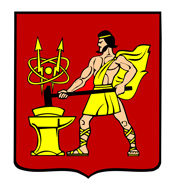 АДМИНИСТРАЦИЯ ГОРОДСКОГО ОКРУГА ЭЛЕКТРОСТАЛЬМОСКОВСКОЙ   ОБЛАСТИПОСТАНОВЛЕНИЕОт _16.05.2018_ № _410/5_О внесении изменений в муниципальную программу «Безопасность городского округа Электросталь» на 2017-2021 годы В соответствии с частью 2 статьи 179 Бюджетного кодекса Российской Федерации, постановлением Администрации городского округа Электросталь Московской области от 27.08.2013 №651/8 «Об утверждении Порядка разработки и реализации муниципальных программ городского округа Электросталь Московской области (в редакции постановления Администрации городского округа Электросталь Московской области от 24.11.2017 №840/11), и в целях комплексного обеспечения безопасности населения и объектов на территории городского округа Электросталь Московской области, повышения уровня и результативности борьбы с преступностью, Администрация городского округа Электросталь Московской области ПОСТАНОВЛЯЕТ:1. Утвердить прилагаемые изменения в муниципальную программу «Безопасность городского округа Электросталь» на 2017-2021 годы, утвержденную постановлением Администрации городского округа Электросталь Московской области от 14.12.2016           № 909/16 «Об утверждении муниципальной программы «Безопасность городского округа Электросталь» на 2017-2021 годы» (в редакции постановлений Администрации городского округа Электросталь Московской области от 06.12.2017 № 887/12, от 28.03.2018 № 237/3).2. Опубликовать настоящее постановление в газете «Официальный вестник» и разместить на официальном сайте городского округа Электросталь Московской области по адресу: www.electrostal.ru.3. Источником финансирования публикации данного постановления принять средства, предусмотренные в бюджете городского округа Электросталь Московской области по разделу 001 подраздела 0113 «Другие общегосударственные вопросы».Глава городского округа                                                                                          В.Я. ПекаревУТВЕРЖДЕНЫпостановлением Администрациигородского округа ЭлектростальМосковской областиот_______________ №________Изменения в муниципальную программу «Безопасность городского округа Электросталь»на 2017-2021 годыВ текстовой части паспорта муниципальной программы «Безопасность городского округа Электросталь» на 2017-2021 годы (далее – Муниципальной программы):      1.1. В разделе 7 «Планируемые результаты реализации муниципальной программы «Безопасность городского округа Электросталь»:1.1.1. Подраздел 2 «Прогноз развития сферы по обеспечению безопасности с учетом реализации муниципальной программы» изложить в редакции согласно приложению 1 к настоящему постановлению;1.1.2. Подраздел 1 «Подпрограмма I «Профилактика преступлений и иных правонарушений» изложить в редакции согласно приложению 2 к настоящему постановлению;1.1.3. Строку 4.2. подраздела 4 «Подпрограмма IV «Обеспечение пожарной безопасности на территории городского округа Электросталь Московской области» изложить в редакции:       1.2. В разделе 8 «Методика расчета значений показателей реализации муниципальной программы»:       1.2.1. Подраздел «Подпрограмма I «Профилактика преступлений и иных правонарушений» изложить в редакции согласно приложению №3 к настоящему постановлению.        1.2.2. Строку 4.2. подраздела 4 «Подпрограмма IV «Обеспечение пожарной безопасности на территории городского округа Электросталь Московской области» изложить в редакции согласно приложению №4 к настоящему постановлению.Приложение №1 к Постановлению Администрации городского округа Электросталь Московской областиот ________________________ № ________________«2. Прогноз развития сферы по обеспечениюбезопасности с учетом реализации муниципальной программыРеализация программных мероприятий позволит стабилизировать криминогенную обстановку в городском округе, тем самым создать условия для повышения реального уровня безопасности жизни жителей Электростали, обеспечения защищенности объектов социальной сферы и мест с массовым пребыванием людей.По предварительным оценкам реализация программных мероприятий по сравнению с 2017 годом должна привести к следующим изменениям к 2021 году:- к снижению общего количества преступлений, совершенных на территории городского округа Электросталь Московской области на 25%;- к увеличению обеспеченности помещениями для работы участковых уполномоченных полиции в городском округе до 20 кв.м. к 2021 году;- к увеличению количества народных дружинников до 10 человек на 10000 населения к 2021 году;- к увеличению доли социально-значимых объектов (учреждений), оборудованных в целях антитеррористической защищенности средствами безопасности до 100% к 2021 году;- к увеличению доли выявленных административных правонарушений при содействии членов общественных формирований правоохранительной направленности на 25% к 2021 году;- к снижению доли несовершеннолетних в общем числе лиц, совершивших преступления до 2,36% к 2021 году;- к недопущению (снижению) преступлений экстремистской направленности;- к увеличению доли объектов социальной сферы, мест с массовым пребыванием людей, коммерческих объектов, оборудованных системами видеонаблюдения и подключенных к системе «Безопасный регион» до 100% к 2021 году;- к увеличению числа лиц (школьников и студентов), охваченных профилактическими медицинскими осмотрами с целью раннего выявления незаконного потребления наркотических средств и психотропных веществ на 15% к 2021 году- к увеличению доли лиц (школьников и студентов), прошедших социально-психологическое тестирование до 110%;- к росту числа лиц, состоящих на диспансерном наблюдении с диагнозом «Употребление наркотиков с вредными последствиями» на 10% к 2021 году;- увеличение степени готовности городского округа Электросталь Московской области в области гражданской обороны по отношению к базовому показателю к 2021 году до 43 %;- увеличение процента готовности городского округа Электросталь Московской области к действиям по предназначению при возникновении чрезвычайных ситуациях (происшествиях) природного и техногенного характера к 2021 году до 80 %;- процент исполнения городским округом Электросталь Московской области обеспечения безопасности людей на воде к 2021 году до 90 %;- сокращение среднего времени совместного реагирования нескольких экстренных оперативных служб на обращения населения по единому номеру «112» на территории городского округа Электросталь Московской области к 2021 году до 80 %;- повышение степени пожарной защищенности городского округа Электросталь Московской области, по отношению к базовому периоду к 2021 году до 93 %;- к снижению количества пожаров, погибших и травмированных на 10 тысяч человек населения, проживающего на территории городского округа Электросталь Московской области, по отношению к базовому показателю к 2021 году до 37 %; - увеличение количества населения городского округа Электросталь Московской области, попадающего в зону действия системы централизованного оповещения и информирования при чрезвычайных ситуациях или угрозе их возникновения к 2021 году до 98 %;- увеличение площади территории городского округа Электросталь Московской области, покрытая комплексной системой «Безопасный город» к 2021 году до 50 %.- увеличение доли построения и развития систем аппаратно-программного комплекса «Безопасный город» на территории городского округа Электросталь Московской области до 1 %.Программа рассчитана на пять лет - с 2017 по 2021 годы, ее выполнение предусмотрено без разделения на этапы и включает постоянную реализацию планируемых мероприятий.».Приложение №2 к Постановлению Администрации городского округа Электросталь Московской областиот ________________________ № ________________«Приложение №3 к Постановлению Администрации городского округа Электросталь Московской областиот ________________________ № _____________________«».Приложение №4 к Постановлению Администрации городского округа Электросталь Московской областиот ________________________ № _____________________«4.2. Целевой показатель 2:Подмосковье без пожаров. Снижение количества пожаров, погибших и травмированных на 10 тысяч человек населения, проживающего на территории городского округа Электросталь Московской областиПриоритетный целевой показательединица6,16,16,056,05,955,9Основное мероприятие 1Обеспечение пожарной безопасности на территории городского округа.№ п/пПланируемые результаты реализации программыТип показателяЕдиница измеренияБазовое значение на начало реализации программыПланируемое значение показателя по годам реализацииПланируемое значение показателя по годам реализацииПланируемое значение показателя по годам реализацииПланируемое значение показателя по годам реализацииПланируемое значение показателя по годам реализацииНомер основного мероприятия в перечне мероприятий подпрограммы№ п/пПланируемые результаты реализации программыТип показателяЕдиница измеренияБазовое значение на начало реализации программы2017 год2018 год2019 год2020 год 2021 годНомер основного мероприятия в перечне мероприятий подпрограммы12345678910111.Подпрограмма 1 «Профилактика преступлений и иных правонарушений»Подпрограмма 1 «Профилактика преступлений и иных правонарушений»Подпрограмма 1 «Профилактика преступлений и иных правонарушений»Подпрограмма 1 «Профилактика преступлений и иных правонарушений»Подпрограмма 1 «Профилактика преступлений и иных правонарушений»Подпрограмма 1 «Профилактика преступлений и иных правонарушений»Подпрограмма 1 «Профилактика преступлений и иных правонарушений»Подпрограмма 1 «Профилактика преступлений и иных правонарушений»Подпрограмма 1 «Профилактика преступлений и иных правонарушений»Подпрограмма 1 «Профилактика преступлений и иных правонарушений»МакропоказательСнижение общего количества преступлений, совершенных на территории городского округа Электросталь Московской области, не менее чем на 5% ежегодно Макропоказательпроцент100-908580751ПоказательБезопасный город. Безопасность проживания.Рейтинг-50баллы45-708090100Основное мероприятие 3Обеспечение деятельности народной дружины «Тигр»Основное мероприятие 4Реализация мероприятий по обеспечению общественного порядка и общественной безопасностиОсновное мероприятие 5Дальнейшее развитие АПК «Безопасный город»2ПоказательУровень обеспеченности помещениями для работы участковых уполномоченных полиции в муниципальных образованиях Московской областиРейтинг- 50кв.метр15,6-15,617,020,020,0Основное мероприятие 4Реализация мероприятий по обеспечению общественного порядка и общественной безопасности3ПоказательКоличество народных дружинников на 10 тысяч населенияРейтинг-50чел.2,7-3,33,94,510,0Основное мероприятие 3Обеспечение деятельности народной дружины «Тигр»4Показатель Увеличение доли социально-значимых объектов (учреждений), оборудованных в целях антитеррористической защищенности средствами безопасностиОтраслевойпроцент6083909395100Основное мероприятие 1:оборудование социально-значимых объектов инженерно-техническими средствами, обеспечивающими контроль доступа или блокирование несанкционированного доступа, контроль и оповещение о возникновении угрозОсновное мероприятие 2:повышение степени защищенности объектов муниципальной собственности.5ПоказательУвеличение доли выявленных административных правонарушений при содействии членов общественных формирований правоохранительной направленностиОтраслевойпроцент100105110115120125Основное мероприятие 3Обеспечение деятельности народной дружины «Тигр»6ПоказательСнижение доли несовершеннолетних в общем числе лиц, совершивших преступленияОтраслевойпроцент 2,82,62,52,42,382,36Основное мероприятие 4Реализация мероприятий по обеспечению общественного порядка и общественной безопасности7ПоказательНедопущение (снижение) преступлений экстремистской направленностиОтраслевойпроцент100,099,899,699,499,299Основное мероприятие 6Организация и проведение мероприятий, направленных на предупреждение проявлений экстремизма, формирование мультикультурности и толерантности в молодежной среде безопасности8ПоказательДоля объектов социальной сферы, мест с массовым пребыванием людей и коммерческих объектов, оборудованных системами видеонаблюдения и подключенных к системе «Безопасный регион», в общем числе таковыхРейтинг-50процент52,4-82,0100,0100,0100,0Основное мероприятие 5Дальнейшее развитие АПК «Безопасный город»9ПоказательУвеличение числа лиц (школьников, студентов), охваченными профилактическими медицинскими осмотрами с целью раннего выявления незаконного потребления наркотических средствОбращениепроцент100103106109112115Основное мероприятие 7Профилактика наркомании и токсикомании10ПоказательРост числа лиц, состоящих на диспансерном наблюдении с диагнозом «Употребление наркотиков с вредными последствиями»Отраслевойпроцент100102104106108110Основное мероприятие 8Информационно-пропагандистское сопровождение антинаркотической деятельности№п/пНаименованиеЕдиница измеренияПорядок расчетаИсточник данных12345Подпрограмма 1 «Профилактика преступлений и иных правонарушений»Подпрограмма 1 «Профилактика преступлений и иных правонарушений»Подпрограмма 1 «Профилактика преступлений и иных правонарушений»Подпрограмма 1 «Профилактика преступлений и иных правонарушений»Подпрограмма 1 «Профилактика преступлений и иных правонарушений»Снижение общего количества преступлений, совершенных на территории муниципального образования, не менее чем на 5 % ежегоднопроцентЗначение показателя рассчитывается по формуле:Уптг = Уппг x 0,95 %, где:Уптг  – уровень преступности текущего года;Уппг  – уровень преступности предыдущего года;Уровень преступности рассчитывается по формуле:             Уп  = ОКП/ЧН x 100 000, где:ОКП – общее количество преступлений, совершенных на территории муниципального образования Московской области в отчетный период;ЧН – среднегодовая численность населения муниципального образования Московской области в отчетный периодСтатистический сборник «Состояние преступности в Московской области» информационного центра Главного управления МВД России по Московской области 1Безопасный город. Безопасность проживаниябаллыЗначение показателя «Безопасность проживания» рассчитывается путем арифметического сложения баллов по каждому из следующих критериев. Чем выше полученная сумма, тем выше место муниципального образования в рейтинговой таблице.БП = L+ У упп + К дружСтатистические данный ГУРБ МО, УМВД России по г.о.Электросталь.2Уровень обеспеченности помещениями для работы участковых уполномоченных полиции в муниципальных образованиях Московской областикв. метргде:У упп - уровень обеспеченности помещениями для работы участковых уполномоченных полиции в муниципальных образованиях Московской области, кв. м;S упп – площадь помещений, предоставленных органами местного самоуправления для работы участковых уполномоченных полиции 
в муниципальном образовании, кв. м;К ууп – штатная численность участковых уполномоченных полиции 
в муниципальном образовании на конец отчетного периода, человек;Источники информации: данные Главного управления МВД России по Московской области и органов местного самоуправления.Оценка показателя Уупп: чем больше площадь помещения на одного участкового уполномоченного полиции, тем выше рейтинг муниципального образования.При показателе 20 кв. м и выше муниципальному образованию присваивается 35 баллов;от 15,0 до 19,9 – 25 баллов;от 10,0 до 14,9 – 15 баллов;от 5,0 до 9,9 – 5 баллов;менее 5,0 – 0 балловСтатистические данные ГУ МВД России по Московской области3Количество народных дружинников на 10 тысяч населениякол-во народных дружинниковГде:К друж – количество дружинников на 10 тысяч населения в муниципальном образовании.Ч друж – число дружинников, являющихся членами народных дружин, внесенных в региональный реестр народных дружин и объединений правоохранительной направленности, застрахованных на период их участия 
в мероприятиях по охране общественного порядка.Ч населения – численность населения в муниципальном образовании на конец отчетного периода. Источник информации: данные Главного управления региональной безопасности Московской области.Оценка показателя К друж: чем больше количество народных дружинников, тем выше рейтинг муниципального образования.При показателе выше 10,0 на 10 тысяч населения муниципальному образованию присваивается 15 баллов;от 5,0 до 9,9 – 7 баллов;от 2,0 до 4,9 – 5 баллов;от 1,0 до 1,9 – 2 балла;менее 1,0 – 0 баллов.Оперативные данные ГУРБ МО, управления по территориальной безопасности Администрации городского округа Электросталь Московской области	4Увеличение доли  социально-значимых объектов (учреждений), оборудованных в целях антитеррористической защищенности средствами безопасностипроцентЗначение показателя рассчитывается по формуле:                             ДО + ДК + ДЗ       САЗ  =                                           3где:                     САЗ – степень антитеррористической защищенности социально значимых объектов и мест  с массовым пребыванием людей ДО - доля объектов, подведомственных управлению образования, оборудованных в целях антитеррористической защищенности средствами обеспечения безопасности на отчетный период; ДК - доля объектов, подведомственных управлению культуры,  оборудованных в целях антитеррористической защищенности средствами обеспечения безопасности на отчетный период;ДЗ - доля объектов, подведомственных управлению здравоохранения, оборудованных в целях антитеррористической защищенности средствами обеспечения безопасности на отчетный периодНа основании ежеквартальных отчетов 5 Увеличение доли выявленных административных правонарушений при содействии членов общественных формирований правоохранительной направленностипроцентЗначение показателя рассчитывается по формуле:                    КВПОУКВП  =                     х 100%,                                   КВПБгде:УКВП – значение показателя; КВПО – количество выявленных административных правонарушений при содействии членов общественных объединений правоохранительной направленности в отчетном периоде;   КВПБ – количество выявленных административных правонарушений при содействии членов общественных объединений правоохранительной направленности по итогам базового периода (20___ г.)   Информация, предоставляемая УМВД России по г.о.Электросталь6 Снижение доли несовершеннолетних в общем числе лиц, совершивших преступленияпроцентЗначение показателя рассчитывается по формуле:                   С     Р =                     х  100%,                        В                                                               где:Р  - доля несовершеннолетних в общем числе лиц, совершивших преступления;С – число несовершеннолетних, совершивших преступления в отчетном периоде;  В – общее число лиц, совершивших преступления в отчетном периодеИнформация, предоставляемая УМВД России по г.о.Электросталь7 Недопущение (снижение)  преступлений экстремистской направленности процентЗначение показателя рассчитывается по формуле:                     КЗП         СП   =                        х 100%,                       КПЭН  где:СП – снижение количества преступлений экстремистского характера;КЗП - количество зарегистрированных преступлений экстремистского характера (в отчетном периоде);КПЭН – количество преступлений экстремистского характера  по итогам базового периода (20__ г.)По данным Центра по противодействию экстремизму ГУ МВД России по Московской области8Доля, объектов социальной сферы, мест с массовым пребыванием людей и коммерческих объектов, оборудованных  системами видеонаблюдения и подключенных к системе «Безопасный регион», в общем числе таковыхпроцентГде:L - доля объектов социальной сферы, мест с массовым пребыванием людей, коммерческих объектов оборудованных системами видеонаблюдения 
и подключённых к системе «Безопасный регион», процент;В - количество коммерческих объектов, подключенных к системе "Безопасный регион", единиц;D - количество объектов социальной сферы, мест с массовым пребыванием людей, оборудованных системами видеонаблюдения и подключенных к системе «Безопасный регион», единиц;А - общее количество коммерческих объектов, планируемых к подключению 
к системе «Безопасный регион», единиц (Значение показателя определяется 
в соответствии с Постановлением Правительства Российской Федерации 
от 19.10.2017 № 1273 «Об утверждении требований к антитеррористической защищенности торговых объектов (территорий) и формы паспорта безопасности торгового объекта (территории)»); С - общее количество объектов социальной сферы, мест с массовым пребыванием людей, единиц. (Значение показателя определяется в соответствии  с Постановлением Правительства Российской Федерации от 25.03.2015 № 272 
«Об утверждении требований к антитеррористической защищенности мест массового пребывания людей и объектов (территорий), подлежащих обязательной охране войсками национальной гвардии Российской Федерации, и форм паспортов безопасности таких мест и объектов (территорий)». В обязательном порядке подлежат подключению объекты, находящиеся в зоне ответственности муниципалитетов в части расходования муниципальных бюджетов: школы, детские сады, учреждения культуры, спорта, детские игровые площадки по программе Губернатора. Также по коллегиальному решению Рабочей группы муниципального образования подлежат оснащению системами видеонаблюдения следующие муниципальные объекты: дворовые территории, парки, скверы, бульвары, пешеходные улицы и зоны отдыха, детские игровые площадки, объекты дорожной инфраструктуры - крупные развязки, перекрестки, эстакады, площади перед авто 
и ЖД вокзаламиОперативная информация управления по территориальной безопасности Администрации городского округа Электросталь Московской области, ГУРБ МО.9Увеличение числа лиц (школьников и студентов), охваченных профилактическими медицинскими осмотрами с целью раннего выявления незаконного потребления наркотических средствпроцентРасчет показателя:РЧШ = КШТГ/КШБГ*100	РЧШ – рост числа школьников и студентов охваченных профилактическими осмотрами с целью раннего выявления лиц, употребляющих наркотики %КШТГ – количество школьников и студентов, охваченных профилактическими осмотрами с целью раннего выявления лиц, употребляющих наркотики по итогам текущего годаКШБГ – количество школьников и студентов, охваченных профилактическими осмотрами с целью раннего выявления лиц, употребляющих наркотики на конец базового периода На основании ежеквартальных отчетов.10Рост числа лиц, состоящих на диспансерном наблюдении с диагнозом «Употребление наркотиков с вредными последствиями»процентРасчет показателя:РЧЛ = КЛТГ/КЛБГ*100РЧЛ – рост числа лиц, состоящих на диспансерном наблюдении  с диагнозом «Употребление наркотиков с вредными последствиями» %КЛТГ – количество лиц, состоящих на диспансерном наблюдении с диагнозом «Употребление наркотиков с вредными последствиями» на конец текущего годаКЛБГ – количество лиц, состоящих на диспансерном наблюдении с диагнозом «Употребление наркотиков с вредными последствиями» на конец базового периодаНа основании ежеквартальных отчетов.4.2.Подмосковье без пожаров. Снижение количества пожаров, погибших и травмированных на 10 тысяч человек населения, проживающего на территории городского округа Электросталь Московской областиЕдиницаЗначение показателя определяется по формуле: A/N*10000+((B+C) / N*10000), гдеА – количество пожаров, зарегистрированных на территории городского округа Электросталь Московской области по состоянию на отчетную дату; В – количество погибших на пожарах, зарегистрированных на территории городского округа Электросталь Московской области по состоянию на отчетную дату;С – количество травмированных на пожарах, зарегистрированных на территории городского округа Электросталь Московской области по состоянию на отчетную дату;N – численность населения, зарегистрированного на территории городского округа Электросталь Московской области (по данным РОССТАТ по состоянию на 01.01. текущего года).Количество пожаров, зарегистрированных на территории городского округа Электросталь Московской области рассчитывается по формуле:А = А1 + А2 + А3 + А4, гдеА1 - количество пожаров, зарегистрированных на социально значимых объектах, расположенных на территории городского округа Электросталь Московской области (учитывается с коэффициентом 3).А2 – количество пожаров, зарегистрированных в жилом секторе на территории городского округа Электросталь Московской области (учитывается с коэффициентом 2).А3 – количество пожаров, зарегистрированных на территории садовых товариществ, дачных кооперативов и коттеджных поселков, расположенных на территории городского округа Электросталь Московской области (учитывается с коэффициентом 1).А4 – количество пожаров, зарегистрированных на прочих объектах, расположенных на территории городского округа Электросталь Московской области (учитывается с коэффициентом 0,5).Количество погибших на пожарах, зарегистрированных на территории городского округа Электросталь Московской области, рассчитывается по формуле:В = В1 + В2 + В3, гдеВ1 – количество погибших детей в возрасте от 0 до 7 лет на территории городского округа Электросталь Московской области (учитывается с коэффициентом 2).В2 – количество погибших детей в возрасте от 7 до 18 лет на территории городского округа Электросталь Московской области (учитывается с коэффициентом 1,5).В3 – количество погибшего взрослого населения в возрасте от 18 лет на территории городского округа Электросталь Московской области (учитывается с коэффициентом 1).Количество, травмированных на пожарах, зарегистрированных на территории городского округа Электросталь Московской области, рассчитывается по формуле:С = С1 + С2 + С3, гдеС1 – количество травмированных детей в возрасте от 0 до 7 лет на территории городского округа Электросталь Московской области (учитывается с коэффициентом 2).С2 – количество травмированных детей в возрасте от 7 до 18 лет на территории городского округа Электросталь Московской области (учитывается с коэффициентом 1,5).С3 – количество травмированного взрослого населения в возрасте от 18 лет на территории городского округа Электросталь Московской области (учитывается с коэффициентом 1).Сведения отдела надзорной деятельности по городскому округу Электросталь Московской области